Math 4								Name_______________________________5-3 Practice 2											Date________1.  Below is a graph of  Describe the graph of  using as much detail as possible.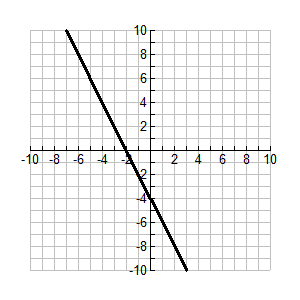 2.  Below is a graph of  Describe the graph of  using as much detail as possible.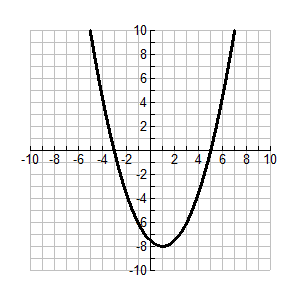 3.  Use the graph of below to give all the values where  is positive, negative and zero.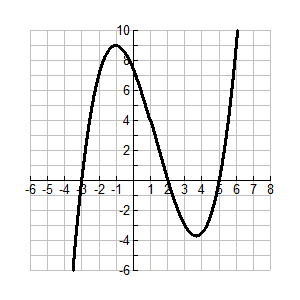 